Student Group Application form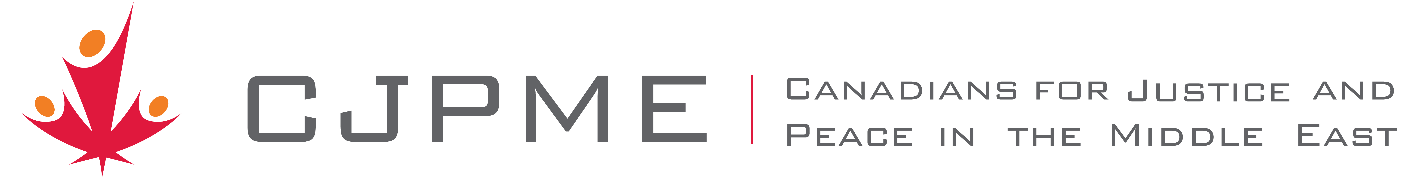 The following questions are not meant to evaluate your candidacy, but to get to know you better. Feel free to submit answers on a separate page if you require additional space.University affiliation: _______________________________________Are you applying as an existing student group? If so, what is your group name?__________________________ Names of current members and their respective programs ______________________________________________________________________________________________________________________________________________What are your group’s values? ______________________________________________________________________________________________________________________________________________Are you currently involved or have you been involved in other campus groups (of any type)? If so, which ones?_______________________________________________________________________Are there any existing groups active on your campus like CJPME, or that work on the same issues? If so, why do you feel that a CJPME chapter is needed/desired?  _______________________________________________________________________Do you have a proposed name for your new group? Please note that branding will be discussed with CJPME._______________________________________________________________________How did you hear of CJPME? Why are you interested in becoming affiliated with CJPME?_____________________________________________________________________________________________________________________________________________________________________________________________________________________Have you had the opportunity to follow any university courses about the following topics: Middle Eastern politics, Canadian politics, Israel-Palestine, international trade, religion, international relations, international law, etc.? If so, which ones?______________________________________________________________________________________________________________________________________________What are your skillsets and areas of interest?______________________________________________________________________________________________________________________________________________What projects do you have in mind?______________________________________________________________________________________________________________________________________________What are your expectations of CJPME as an affiliated organization?______________________________________________________________________________________________________________________________________________Are you planning on applying for recognition by your university or student union (to benefit from their budget for campus groups, etc.)?________________________________________________________________________Are you familiar with the student group rules and regulations of your university’s umbrella organization (your student union, or other organization representing you)?_______________________________________________________________________How long do you expect to keep the campus group running?_______________________________________________________________________Would you be willing to sign a Code of Conduct waiver (attached as annex)?_______________________________________________________________________Once completed, please send this form to info@cjpme.org.